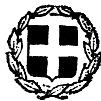                                                                                                                    ΑΙΤΗΣΗ ΠΡΟΜΗΘΕΙΑΣ ΥΛΙΚΟΥ                         ΕΛΛΗΝΙΚΗ ΔΗΜΟΚΡΑΤΙΑ                                                                          ΗΜΕΡΟΜΗΝΙΑ  19-12-2022                                      6η Υ.ΠΕ. ΠΕΛΟΠΟΝΝΗΣΟΥ, ΙΟΝΙΩΝ ΝΗΣΩΝ,                                       ΗΠΕΙΡΟΥ ΚΑΙ ΔΥΤ. ΕΛΛΑΔΑΣ                                                   ΓΕΝΙΚΟ ΝΟΣΟΚΟΜΕΙΟ ΑΡΓΟΛΙΔΟΣΝΟΣΗΛΕΥΤΙΚΗ ΜΟΝΑΔΑ ΝΑΥΠΛΙΟΥ ΓΡΑΦΕΙΟ : ΔΙΑΧΕΙΡΙΣΗΣ ΥΛΙΚΟΥΤαχ. Δ/νση : 21100 ΝΑΥΠΛΙΟΤηλέφωνο : 2752361197ΕΡΕΥΝΑ  ΑΓΟΡΑΣ    ΥΛΙΚΟΥ Παρακαλούμε όπως   μας καταθέσετε προσφορά για Χαρτί φωτοτυπικού Α4  (Πακετο 500 Φύλλων λευκό ) Που είναι απαραίτητα   για  την   κάλυψη των αναγκών  της Νοσηλευτικής  Μονάδας  Ναυπλίου.  CPV:30197643-5     ΚΑΕ:1261α , με  Φ.Π.Α.  24%  Για περισσότερες διευκρινίσεις , και αποστολή προσφορών στα παρακάτω  email.Καταληκτική ημερομηνία  προσφορών έως 20/12/2022 Ώρα 12:00πμthimios.dimas@gnn.gov.grΠεριγραφή ΑιτήματοςΜον.ΜέτρησηςΠοσότητα1Χαρτί φωτοτυπικού Α4  (Πακετο 500 Φύλλων λευκό ) Τεμάχια115